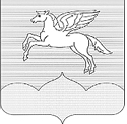 ПСКОВСКАЯ ОБЛАСТЬПУШКИНОГОРСКИЙ РАЙОНСОБРАНИЕ ДЕПУТАТОВ ГОРОДСКОГО ПОСЕЛЕНИЯ«ПУШКИНОГОРЬЕ»Р Е Ш Е Н И Е (проект)12.2016г.  №  р.п. Пушкинские ГорыПринято на 9-ой внеочередной сессии Собрания депутатов городского поселения«Пушкиногорье» второго созываО рассмотрении протеста прокуратуры Пушкиногорского района  №02-09-2016от 16.08.2016г на решение Собраниядепутатов городского поселения«Пушкиногорье» Пушкиногорского районаот 16.04.2010 №14  «О Порядке проведения конкурса на замещение должности ГлавыАдминистрации городского поселения «Пушкиногорье» (в ред. от 27.11.2014 №185)и внесение изменений в Положение о Порядкепроведения конкурса на замещение должности ГлавыАдминистрации городского поселения «Пушкиногорье»Рассмотрев  протест  прокуратуры  Пушкиногорского района от 16.08.2016г. № 02-09-2016 на решение Собрания депутатов городского поселения «Пушкиногорье» Пушкиногорского района от 16.04.2010 №14  «О Порядке проведения конкурса на замещение должности Главы Администрации городского поселения «Пушкиногорье» (в ред. от 27.11.2014 №185), Собрание депутатов городского поселения «Пушкиногорье»РЕШИЛО:Протест  прокуратуры  Пушкиногорского района от 16.08.2016г. № 02-09-2016 на решение Собрания депутатов городского поселения «Пушкиногорье» Пушкиногорского района от 16.04.2010 №14  «О Порядке проведения конкурса на замещение должности Главы Администрации городского поселения «Пушкиногорье» (в ред. от 27.11.2014 №185) удовлетворить в полном объеме.Внести следующие изменения в «Положение о Порядке проведения конкурса на замещение должности Главы Администрации городского поселения «Пушкиногорье»:	2.1. Привести пункт 2.7 Положения о Порядке проведения конкурса на замещение должности Главы Администрации городского поселения «Пушкиногорье», утвержденного решением Собрания депутатов городского поселения «Пушкиногорье» Пушкиногорского района от 16.04.2010 №14,  соответствие с требованиями Федерального закона от 02.03.2007 №25-ФЗ «О муниципальной службе в Российской Федерации»:	2.2. Изложить пункт 2.7 Положения о Порядке проведения конкурса на замещение должности Главы Администрации городского поселения «Пушкиногорье», утвержденного решением Собрания депутатов городского поселения «Пушкиногорье» Пушкиногорского района от 16.04.2010 №14 в новой редакции (приложение №1)Направить настоящее решение в  прокуратуру Пушкиногорского района.  Обнародовать настоящее решение  в установленном порядке.  Настоящее решение вступает в силу после официального опубликования (обнародования).      Глава городского поселения      «Пушкиногорье»        Председатель Собрания                                                                           Ю.А. Гусев                                                                      Приложение № 1                                                                                                   Утверждено                                                                                                                                                                                                                             Решением  Собрания депутатов                                                                                городского поселения                                                                                                                                                        «Пушкиногорье»                                                                                                                                                                                                                                                                                           от __.12.2016 г. №__1. Пункт 2.7 Положения о Порядке проведения конкурса на замещение должности Главы Администрации городского поселения «Пушкиногорье» изложить в следующей редакции:1) признания его недееспособным или ограниченно дееспособным решением суда, вступившим в законную силу;2) осуждения его к наказанию, исключающему возможность исполнения должностных обязанностей по должности муниципальной службы, по приговору суда, вступившему в законную силу;3) отказа от прохождения процедуры оформления допуска к сведениям, составляющим государственную и иную охраняемую федеральными законами тайну, если исполнение должностных обязанностей по должности муниципальной службы, на замещение которой претендует гражданин, или по замещаемой муниципальным служащим должности муниципальной службы связано с использованием таких сведений;4) наличия заболевания, препятствующего поступлению на муниципальную службу или ее прохождению и подтвержденного заключением медицинской организации; 5) близкого родства или свойства (родители, супруги, дети, братья, сестры, а также братья, сестры, родители, дети супругов и супруги детей) с главой муниципального образования, который возглавляет местную администрацию, если замещение должности муниципальной службы связано с непосредственной подчиненностью или подконтрольностью этому должностному лицу, или с муниципальным служащим, если замещение должности муниципальной службы связано с непосредственной подчиненностью или подконтрольностью одного из них другому;6) прекращения гражданства Российской Федерации, прекращения гражданства иностранного государства - участника международного договора Российской Федерации, в соответствии с которым иностранный гражданин имеет право находиться на муниципальной службе, приобретения им гражданства иностранного государства либо получения им вида на жительство или иного документа, подтверждающего право на постоянное проживание гражданина Российской Федерации на территории иностранного государства, не являющегося участником международного договора Российской Федерации, в соответствии с которым гражданин Российской Федерации, имеющий гражданство иностранного государства, имеет право находиться на муниципальной службе;7) наличия гражданства иностранного государства (иностранных государств), за исключением случаев, когда муниципальный служащий является гражданином иностранного государства - участника международного договора Российской Федерации, в соответствии с которым иностранный гражданин имеет право находиться на муниципальной службе;8) представления подложных документов или заведомо ложных сведений при поступлении на муниципальную службу;9) непредставления предусмотренных Федеральным законом №25-ФЗ, Федеральным законом от 25 декабря 2008 года N 273-ФЗ "О противодействии коррупции" и другими федеральными законами сведений или представления заведомо недостоверных или неполных сведений при поступлении на муниципальную службу;9.1) непредставления сведений, предусмотренных статьей 15.1 Федерального закона №25-ФЗ;10) признания его не прошедшим военную службу по призыву, не имея на то законных оснований, в соответствии с заключением призывной комиссии (за исключением граждан, прошедших военную службу по контракту), в той мере, в какой содержащееся в нем положение предполагает установление бессрочного запрета на замещение должностей муниципальной службы для граждан (постановление Конституционного Суда Российской Федерации от 30.10.2014 №26-П).